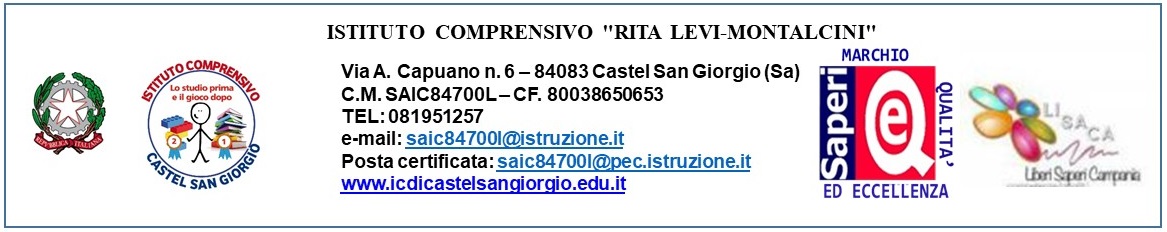 VERBALE DI RIUNIONE PLENARIA N.A.S. 2018-2019 Interclasse  Intersezione  Consigli di classeIl giorno __________ del mese di _________ dell’anno _____ alle ore _____________ nei locali della ______________, regolarmente convocato, si è riunito il Consiglio di Classe/Interclasse/Intersezione delle classi/sezioni_____________ della Scuola______________per trattare il seguente ordine del giorno:1.	2.	3.4.Varie ed eventuali Solo Docenti	 Docenti con i Rappresentanti dei Genitori Presiede la riunione il Dirigente Scolastico prof.ssa Rosalba De Ponte;                 funge da segretario il/la docente _______________________	Risultano presenti i seguenti componenti del Consigliodocenti:genitori:Risultano assenti i seguenti componenti del Consigliodocenti:genitori:Constatata la validità della riunione, si passa ad esaminare l’ordine del giorno della seduta.PUNTO 1: PUNTO 2: PUNTO 3: I genitori hanno fatto al Consiglio le seguenti proposte: ______________________Alle ore__________, terminata la trattazione degli argomenti all’ordine del giorno, la seduta è sciolta.Letto, approvato e sottoscritto. Il docente verbalizzante                                         Il Dirigente Scolastico______________________                                     ___________________